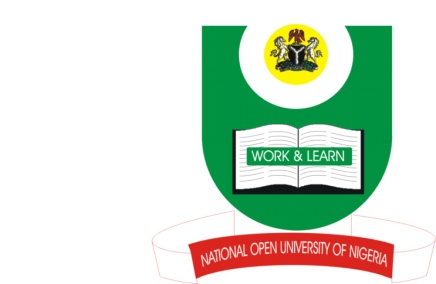 NATIONAL OPEN UNIVERSITY OF NIGERIAPlot 91, Cadastral Zone, Nnamdi Azikwe Express Way, Jabi - AbujaFACULTY OF HEALTH SCIENCESOCTOBER/NOVEMBER EXAMINATION 2016COURSE CODE:   		NSS 303COURSE TITLE:     	Behaviour in Health and Illness CREDIT UNIT: 	    	2 Units TIME ALLOWED:  		2 HoursINSTRUCTION: READ THE QUESTIONS CAREFULLY AND ANSWER ALL.QUESTION 1Illness behavior is the process by which people seek medical help or advice narrating their experiences the way they feel.a) Explain the concepts of “ illness behavior and symptoms” 			     4 marksb) Discuss the importance of symptom experience 				     6 marksc) What are the types of information you will inquire from a client during    	symptom assessment (give relevant examples) 				    10 marks      d) List ten (10) symptoms with their associated suggestive clinical conditions	    10 marksQUESTION 2a) Define alcoholism.								2 marks b) What are the effects of alcoholism on the health of a person? 	 	5 marksc) Obesity is a social and psychological problem that has been very difficult to manage in the society.i.  Describe Obesity.								3marksii. What are the contributing factors to the development of obesity?		7marksiii. Enumerate six (6) conditions that are direct complications of obesity.	3 marksQUESTION 3a) Explain the difference between complementary and alternative medicine. 	1markb) Discuss on the following: 	 i. Faith healing								4 marks ii. Folk healing 								4 marks c) Identify the 3 main routes of transmission of HIV.     				3 marksd) Discuss the recommended approaches to the prevention of HIV according to the routes of transmission you have identified				12 marks